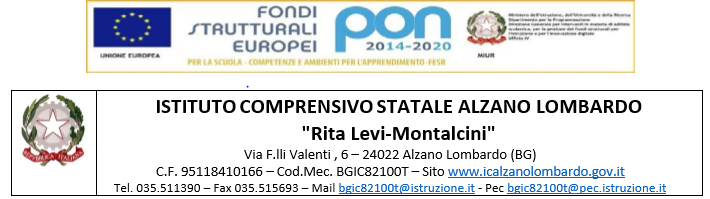 All. 3A.S. ……………………………………..SCHEDA DI RILEVAZIONE ALUNNI con sospetto DSA SENZA CERTIFICAZIONEper le scuole Primaria e Secondaria di primo gradoPLESSO: …………………………………………………………………… CLASSE ……………………………INSEGNANTI: del team ………………………………………………………………………………………………………………o di sezione …………………………………………………………………………………………………………………………o coordinatore …………………………………………………………………………………………………………………………1. DATI RELATIVI ALL’ALUNNO/A2. ALTRE INFORMAZIONI ( difficoltà riscontrate, colloqui con la famiglia, invio UONPIA, ecc.)_____________________________________________________________________________________________________________________________________________________________________________________________________________________________________________________________________________________________________________________________________________________________________________________________________________________________________________________________________________________________________________________________________________________________________________________________________________________________________________________________________________________________________________________________________________________________________________________________________________________________________________________________________________________________________________________________________________Come si riconosce un DSA(rielaborazione materiali tratti dal sito dell’A.I.D.)Ogni DSA è diverso dall’altro perché il disturbo non è un’entità monolitica; essa si presenta come un complesso di caratteristiche che ogni dislessico condivide in misura più o meno estesa.Di seguito è riportato un elenco di tratti, comportamenti, abilità, differenze percettive o di sviluppo che possono essere presenti in misura più o meno ampia negli alunni con DSA.
Tanto più alto è il numero delle risposte affermative, tanto maggiore è la probabilità che si tratti di DSA. In tal caso è necessario rivolgersi a uno specialista (neuropsichiatra, psicologo) per avere una diagnosi; l’Associazione Italiana Dislessia offre al riguardo una consulenza gratuita.
STILE DI APPRENDIMENTOLa capacità di lettura e scrittura è significativamente inferiore alla vivacità intellettiva. Il quoziente d’intelligenza è nella media o sopra la media, ma il rendimento scolastico è basso, specie nelle prove scritte.Va bene nelle prove orali, ma ha scarsi risultati in quelle scritte.Apprende rapidamente attraverso l’osservazione, la dimostrazione, la sperimentazione e gli aiuti visuali. È frequentemente rimproverato, accusato di agire in modo stupido o di essere pigro o sbadato, immaturo e di “non impegnarsi abbastanza”. Ha difficoltà a mantenere l’attenzione, gli riesce difficile concentrarsi ed è molto vivace. Sogna molto ad occhi aperti, si perde facilmente nei propri pensieri; perde il senso del tempo.Si sente stupido, ha una bassa auto-stima, tende a nascondere le debolezze.In realtà è molto più indietro con gli studi di quanto non appaia.MEMORIA
Ha problemi con la memoria a breve termine. Generalmente ha un’eccellente memoria a lungo termine. Ha problemi di memoria con l’informazione strutturata in sequenza. Pensa principalmente per immagini e non ricorrendo al dialogo interno. VISIONEHa problemi visivi che i test standard non sembrano rivelare. Trova difficile vedere le cose nel modo appropriato.Durante la lettura si lamenta di provare sensazioni di movimento o di vedere le parole in movimento o distorte. Può vedere sulla pagina cose che non ci sono.TEMPO E SPAZIOSperimenta difficoltà nella consapevolezza del tempo e nella sua gestione e dello spazio.LATERALIZZAZIONEPuò avere difficoltà con i compiti che implicano abilità motorie. Ha difficoltà a copiare o a riassumere correttamente. La scrittura è talvolta illeggibile. Può non essere in grado di leggere la propria scrittura. La scrittura può continuamente oscillare da leggibile a illeggibile. Il modo in cui tiene in mano la penna è inconsueto. Può essere ambidestro. Appare non coordinato e goffo nei movimenti quando gioca o è impegnato in attività sportive. Spesso confonde la destra con la sinistra e il sopra con il sottoCome si riconosce un DSA(rielaborazione materiali tratti dal sito dell’A.I.D.)Ogni DSA è diverso dall’altro perché il disturbo non è un’entità monolitica; essa si presenta come un complesso di caratteristiche che ogni dislessico condivide in misura più o meno estesa.Di seguito è riportato un elenco di tratti, comportamenti, abilità, differenze percettive o di sviluppo che possono essere presenti in misura più o meno ampia negli alunni con DSA.
Tanto più alto è il numero delle risposte affermative, tanto maggiore è la probabilità che si tratti di DSA. In tal caso è necessario rivolgersi a uno specialista (neuropsichiatra, psicologo) per avere una diagnosi; l’Associazione Italiana Dislessia offre al riguardo una consulenza gratuita.
STILE DI APPRENDIMENTOLa capacità di lettura e scrittura è significativamente inferiore alla vivacità intellettiva. Il quoziente d’intelligenza è nella media o sopra la media, ma il rendimento scolastico è basso, specie nelle prove scritte.Va bene nelle prove orali, ma ha scarsi risultati in quelle scritte.Apprende rapidamente attraverso l’osservazione, la dimostrazione, la sperimentazione e gli aiuti visuali. È frequentemente rimproverato, accusato di agire in modo stupido o di essere pigro o sbadato, immaturo e di “non impegnarsi abbastanza”. Ha difficoltà a mantenere l’attenzione, gli riesce difficile concentrarsi ed è molto vivace. Sogna molto ad occhi aperti, si perde facilmente nei propri pensieri; perde il senso del tempo.Si sente stupido, ha una bassa auto-stima, tende a nascondere le debolezze.In realtà è molto più indietro con gli studi di quanto non appaia.MEMORIA
Ha problemi con la memoria a breve termine. Generalmente ha un’eccellente memoria a lungo termine. Ha problemi di memoria con l’informazione strutturata in sequenza. Pensa principalmente per immagini e non ricorrendo al dialogo interno. VISIONEHa problemi visivi che i test standard non sembrano rivelare. Trova difficile vedere le cose nel modo appropriato.Durante la lettura si lamenta di provare sensazioni di movimento o di vedere le parole in movimento o distorte. Può vedere sulla pagina cose che non ci sono.TEMPO E SPAZIOSperimenta difficoltà nella consapevolezza del tempo e nella sua gestione e dello spazio.LATERALIZZAZIONEPuò avere difficoltà con i compiti che implicano abilità motorie. Ha difficoltà a copiare o a riassumere correttamente. La scrittura è talvolta illeggibile. Può non essere in grado di leggere la propria scrittura. La scrittura può continuamente oscillare da leggibile a illeggibile. Il modo in cui tiene in mano la penna è inconsueto. Può essere ambidestro. Appare non coordinato e goffo nei movimenti quando gioca o è impegnato in attività sportive. Spesso confonde la destra con la sinistra e il sopra con il sotto.ABILITA’ DI LETTURA, SCRITTURA E LINGUISTICHELegge male ad alta voce. E’ molto lento nella lettura.Può avere una ragionevole rapidità di lettura, ma non comprende ciò che ha letto.Trova difficoltà nel compitare correttamente. Può pronunciare male parole lunghe o trasporre parole e frasi nel parlare.Durante la lettura può provare mal di testa, giramenti di testa o malessere. Nella lettura e nella scrittura mostra ripetizioni, trasposizioni, aggiunte, omissioni, sostituzioni o inversioni di lettere, parole e numeri. Nella lettura e/o nella scrittura tende a ripetere sillabe, parole e addirittura intere frasi.Si confonde con alcuni tipi di lettere, numeri o parole e tende a invertirli.Talvolta legge o scrive parole al contrario, talvolta salta le parole. Dimentica la parte centrale della frase o ciò che ha appena finito di leggere.Tende a non ricordare le elencazioni (nomi, cose, numeri, ecc.) specie se in sequenza. Si confonde facilmente con le lunghe spiegazioni verbali. E’ facilmente distratto da stimoli sonori. Gli capita di equivocare ciò che sente. Ha difficoltà nel verbalizzare i suoi pensieri. Esprime le sue idee con difficoltà. MATEMATICA
Utilizza le dita per contare.Può essere capace di contare bene, ma mostra difficoltà nel contare gli oggetti. Non riesce a ricordare tabelline e formule.Sperimenta difficoltà nell’area del calcolo.E’ bravo in aritmetica, ma non in problemi che implichino il linguaggio.E’ incapace di afferrare i concetti di algebra.Non sa amministrare il denaro. COMPORTAMENTO
     Può essere emotivo o ansioso in merito ai suoi problemi scolastici, alla lettura, alla scrittura, alla matematica, sebbene a volte lo nasconda.E’ una persona molto frustrata. In classe disturba o fa il buffone, oppure è troppo calmo. Può essere ipersensibile, emotivo e aspira alla perfezione.Ha un forte senso del “fair play” e della giustizia. Può essere molto disordinato.Data _______________  Firma _____________________________________ABILITA’ DI LETTURA, SCRITTURA E LINGUISTICHELegge male ad alta voce. E’ molto lento nella lettura.Può avere una ragionevole rapidità di lettura, ma non comprende ciò che ha letto.Trova difficoltà nel compitare correttamente. Può pronunciare male parole lunghe o trasporre parole e frasi nel parlare.Durante la lettura può provare mal di testa, giramenti di testa o malessere. Nella lettura e nella scrittura mostra ripetizioni, trasposizioni, aggiunte, omissioni, sostituzioni o inversioni di lettere, parole e numeri. Nella lettura e/o nella scrittura tende a ripetere sillabe, parole e addirittura intere frasi.Si confonde con alcuni tipi di lettere, numeri o parole e tende a invertirli.Talvolta legge o scrive parole al contrario, talvolta salta le parole. Dimentica la parte centrale della frase o ciò che ha appena finito di leggere.Tende a non ricordare le elencazioni (nomi, cose, numeri, ecc.) specie se in sequenza. Si confonde facilmente con le lunghe spiegazioni verbali. E’ facilmente distratto da stimoli sonori. Gli capita di equivocare ciò che sente. Ha difficoltà nel verbalizzare i suoi pensieri. Esprime le sue idee con difficoltà. MATEMATICA
Utilizza le dita per contare.Può essere capace di contare bene, ma mostra difficoltà nel contare gli oggetti. Non riesce a ricordare tabelline e formule.Sperimenta difficoltà nell’area del calcolo.E’ bravo in aritmetica, ma non in problemi che implichino il linguaggio.E’ incapace di afferrare i concetti di algebra.Non sa amministrare il denaro. COMPORTAMENTO
     Può essere emotivo o ansioso in merito ai suoi problemi scolastici, alla lettura, alla scrittura, alla matematica, sebbene a volte lo nasconda.E’ una persona molto frustrata. In classe disturba o fa il buffone, oppure è troppo calmo. Può essere ipersensibile, emotivo e aspira alla perfezione.Ha un forte senso del “fair play” e della giustizia. Può essere molto disordinato.Data _______________  Firma _____________________________________COGNOME  NOME  LUOGO DI NASCITADATA DI NASCITAINDIRIZZOTELEFONO